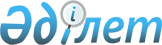 2012 жылғы 30 наурыздағы № 189 "2012 жылдың көктемі және күзінде азаматтарды шұғыл әскери қызметке шақыруды өткізу туралы" қаулысына өзгерту енгізу туралы
					
			Күшін жойған
			
			
		
					Шығыс Қазақстан облысы Риддер қаласы әкімдігінің 2012 жылғы 05 маусымдағы N 354 қаулысы. Шығыс Қазақстан облысы Әділет департаментінің Риддер қалалық әділет басқармасында 2012 жылғы 29 маусымда N 5-4-169 тіркелді. Күші жойылды - Риддер қаласы әкімдігінің 2012 жылғы 28 қыркүйектегі N 581 қаулысымен      Ескерту. Күші жойылды - Риддер қаласы әкімдігінің 2012.09.28 N 581 қаулысымен.      РҚАО ескертпесі.

      Мәтінде авторлық орфография және пунктуация сақталған.

      Қазақстан Республикасының 2001 жылғы 23 қаңтардағы «Қазақстан Республикасындағы жергілікті мемлекеттік басқару және өзін-өзі басқару туралы» Заңының 31 бабы 1 тармағының 8) тармақшасына сәйкес, Қазақстан Республикасының 1998 жылғы 24 наурыздағы «Нормативтік құқықтық актілер туралы» Заңының 21 бабын, Қазақстан Республикасының 2012 жылғы 16 ақпандағы «Әскери қызмет және әскери қызметшiлердiң мәртебесi туралы» Заңының 27 бабының 3 тармағын басшылыққа ала отырып, Риддер қаласының әкімдігі ҚАУЛЫ ЕТЕДІ:



      1. 2012 жылғы 30 наурыздағы № 189 «2012 жылдың көктемі және күзінде азаматтарды шұғыл әскери қызметке шақыруды өткізу туралы» қаулысына (2012 жылы 17 сәуірдегі № 5-4-165 нормативтік-құқықтық актілерді мемлекеттік тіркеу тізілімінде тіркелген, 2012 жылғы 24 сәуірдегі № 16 «Риддерские вести» газетінде жарияланды) қаулысына келесі өзгерту енгізілсін:



      осы қаулының қосымшасына сәйкес, аталмыш қаулының 1 қосымшасы жаңа басылымда баяндалсын.



      2. Осы қаулының орындалуына бақылау жасау қала әкімінің орынбасары Е.В. Соколоваға жүктелсін.



      3. Осы қаулы оның алғашқы ресми жарияланған кейін күнінен он күнтізбелік күн өткен соң қолданысқа енгізіледі.

       Риддер қаласының әкімі                     М. Сапарғалиев      КЕЛІСІЛДІ:      «Риддер қаласының қорғаныс

      істері жөніндегі бөлімі» мемлекеттік

      мекемесі бастығының м.а., майор            И.Х. Кәкенов      2012 жылғы «04» маусым      Риддер қаласының ішкі істер бөлімі»

      мемлекеттік мекемесінің

      бастығының м.а., майор                     Ж.Е. Жилкибаев      2012 жылғы «04» маусым      Риддер қаласының медициналық

      бірлестігі» мемлекеттік коммуналдық

      қазыналық кәсіпорнының директоры           Г.С. Кітаппаева      2012 жылғы «04» маусым

Риддер қаласы әкімдігінің

2012 жылғы 05 маусымдағы

№ 354 қаулысына

қосымша 2012 жылдың көктемі мен күзінде

ер азаматтарды шұғыл әскери қызметке шақыруды жүргізетін

қалалық шақыру комиссиясының құрамы      «Риддер қаласы қорғаныс

      істері жөніндегі бөлімі» мемлекеттік

      мекемесі бастығының м.а., майор            И.Х. Кәкенов
					© 2012. Қазақстан Республикасы Әділет министрлігінің «Қазақстан Республикасының Заңнама және құқықтық ақпарат институты» ШЖҚ РМК
				Комиссия төрағасыЕлена Васильевна Соколова, Риддер қаласының әкімінің орынбасарыКомиссия төрағасының орынбасарыИскендір Хизатуллаұлы Кәкенов, «Риддер қаласының қорғаныс істері жөніндегі бөлімі» мемлекеттік мекемесі бастығының м.а. (келісім бойынша)Комиссия мүшелері:Сәуле Серіксейіттқызы Қасбаева – «Риддер қаласының медициналық бірлестігі» мемлекеттік коммуналдық қазыналық кәсіпорны директорының орынбасары, емдеу жұмыс бойынша медицина комиссиясының төрағасы (келісім бойынша)Комиссия мүшелері:Айбек Мамашұлы Жақанбаев, «Риддер қаласының ішкі істер бөлімі» мемлекеттік мекемесі бастығының орынбасары (келісім бойынша)Комиссия мүшелері:Светлана Қайыртайқызы Қасенова - «Риддер қаласының медициналық бірлестігі» мемлекеттік коммуналдық қазыналық кәсіпорынының жасөспірімдер кабинетінің терапевт-дәрігері (келісім бойынша)Комиссия мүшелері:Любовь Александровна Вильт – «Риддер қаласының солдат аналары ұйымы» ҚБ төрағасы (келісім бойынша)Комиссия хатшысыДария Қалиқанқызы Дюсупова, «Риддер қаласының медициналық бірлестігі» мемлекеттік коммуналдық қазыналық кәсіпорнының медициналық бикесі (келісім бойынша)